Муниципальное бюджетное учреждениедополнительного профессионального образования«Информационно-методический центр» г. Горнозаводска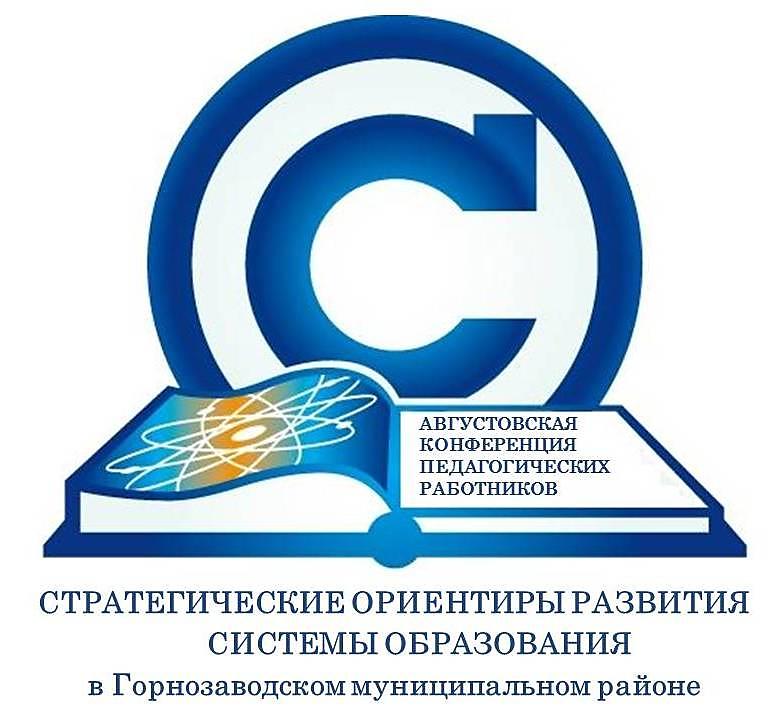 ПРОГРАММА29 августа 2017 годаПреподавателям слово дано не для того,чтобы усыплять свою мысль,а для того, чтобы будить чужую.В.Ключевский08.15 -08.55                      Регистрация участников08.15 -08.55                      Регистрация участников08.15 -08.55                      Регистрация участников09.00 - 12.00                Часть 1. Пленарное заседание МАОУ «СОШ № 3» г. Горнозаводска, актовый зал09.00 - 12.00                Часть 1. Пленарное заседание МАОУ «СОШ № 3» г. Горнозаводска, актовый зал09.00 - 12.00                Часть 1. Пленарное заседание МАОУ «СОШ № 3» г. Горнозаводска, актовый залПриветствие участников конференцииПриветствие участников конференцииПриветствие участников конференцииДокладПанькова Ирина Анатольевна,начальник Управления образованияДокладПанькова Ирина Анатольевна,начальник Управления образованияДокладПанькова Ирина Анатольевна,начальник Управления образованияОсобенности организации образовательного процесса в условиях реализации ФГОС дошкольного образованияНиколаева Марина Николаевна, заместитель заведующегоМАДОУ «Детский сад № 10»г. ГорнозаводскаОсобенности организации образовательного процесса в условиях реализации ФГОС дошкольного образованияНиколаева Марина Николаевна, заместитель заведующегоМАДОУ «Детский сад № 10»г. ГорнозаводскаОсобенности организации образовательного процесса в условиях реализации ФГОС дошкольного образованияНиколаева Марина Николаевна, заместитель заведующегоМАДОУ «Детский сад № 10»г. ГорнозаводскаОценка личностных результатов внеурочной деятельности: проблемы и подходы (апробационная деятельность муниципального уровня)Дрёмина Инга Анатольевна,научный сотрудник ИРО ПКОценка личностных результатов внеурочной деятельности: проблемы и подходы (апробационная деятельность муниципального уровня)Дрёмина Инга Анатольевна,научный сотрудник ИРО ПКОценка личностных результатов внеурочной деятельности: проблемы и подходы (апробационная деятельность муниципального уровня)Дрёмина Инга Анатольевна,научный сотрудник ИРО ПКОпыт участия образовательного учреждения в Российском движении школьниковПашкова Татьяна Викторовна,заместитель директора МБОУ СОШ п. СараныОпыт участия образовательного учреждения в Российском движении школьниковПашкова Татьяна Викторовна,заместитель директора МБОУ СОШ п. СараныОпыт участия образовательного учреждения в Российском движении школьниковПашкова Татьяна Викторовна,заместитель директора МБОУ СОШ п. СараныОрганизация профилактической работы по детскому и семейному неблагополучию в образовательных учреждениях муниципального районаШурова Любовь Викторовна,консультант КДНиЗПОрганизация профилактической работы по детскому и семейному неблагополучию в образовательных учреждениях муниципального районаШурова Любовь Викторовна,консультант КДНиЗПОрганизация профилактической работы по детскому и семейному неблагополучию в образовательных учреждениях муниципального районаШурова Любовь Викторовна,консультант КДНиЗПО реализации федерального приоритетного проекта «Доступное дополнительное образование детей в Российской Федерации»Савинцева Татьяна Викторовна,методист МБУ ДПО «ИМЦ» г. ГорнозаводскаО реализации федерального приоритетного проекта «Доступное дополнительное образование детей в Российской Федерации»Савинцева Татьяна Викторовна,методист МБУ ДПО «ИМЦ» г. ГорнозаводскаО реализации федерального приоритетного проекта «Доступное дополнительное образование детей в Российской Федерации»Савинцева Татьяна Викторовна,методист МБУ ДПО «ИМЦ» г. ГорнозаводскаЦеремония награжденияПанькова Ирина Анатольевна,начальник Управления образованияЦеремония награжденияПанькова Ирина Анатольевна,начальник Управления образованияЦеремония награжденияПанькова Ирина Анатольевна,начальник Управления образования12.00 – 13.00                                      Перерыв12.00 – 13.00                                      Перерыв12.00 – 13.00                                      Перерыв13.00 – 16.00      Часть 2. Педагогические площадки, мастер - классы13.00 – 16.00      Часть 2. Педагогические площадки, мастер - классы13.00 – 16.00      Часть 2. Педагогические площадки, мастер - классыМАОУ «СОШ № 3» г. ГорнозаводскаМАОУ «СОШ № 3» г. ГорнозаводскаМАОУ «СОШ № 3» г. Горнозаводскакаб. 20Проектный семинар «Допустимые и оптимальные условия, обеспечивающие непрерывное профессиональное развитие педагога»Дрёмина Инга Анатольевна,научный сотрудник ИРО ПКруководители,заместители руководителейкаб. 20Совещание по вопросам деятельности образовательных учрежденийПанькова Ирина Анатольевна,начальник Управления образованияруководители,заместители руководителейкаб. 27Историко-обществоведческая секция:О современных принципах и подходах к преподаванию отечественной и всемирной истории в соответствии с предметными концепциями обоих учебных курсовМясникова Елена Владимировна,педагог МАОУ «СОШ № 1» г. Горнозаводска,руководитель ПОучителей истории и обществознанияОб обновлении предметного содержания курса отечественной истории (6-7кл. ) в соответствии с требованиями историко-культурного стандартаСлободина Галина Владимировна,учитель истории и обществознанияМАОУ «СОШ № 3» г. ГорнозаводскаОб основных содержательных линиях учебного предмета «Обществознание» и его роли и месте в системе знаний школьников о современном мире (в соответствии с новой концепцией модернизации содержания и технологий преподавания)Казакова Людмила Михайловна,учитель истории и обществознанияМАОУ «СОШ № 3» г. ГорнозаводскаМесто и роль региональной истории в системе современного исторического образованияЧебыкина Елена Владимировна, учитель истории и обществознанияМАУО «СОШ» п. Тёплая ГораСоздание информационной карты ПОМясникова Елена ВладимировнаПланирование работы профессионального объединения учителей истории и обществознания на 2017-2018 учебный годМясникова Елена Владимировнаучителя истории и обществознания, в том числе совместители13.20 час.каб. 23Опыт реализации краевого проекта «Смысловое чтение»Рябова Анастасия Николаевна,заместитель директораМАОУ «СОШ № 1» г. Горнозаводскаучителя начальных классов (4 классы), русского языка и литературы, биологии, географиикаб. 2Мастер-класс «Создаём инженерную книгу»Апрускина Ирина Андреевна,воспитательМАДОУ «Детский сад № 10» г. Горнозаводска,Мужикова Светлана Александровна,педагог-психологМАДОУ «Детский сад № 5»г. Горнозаводскапедагоги ДОУкаб. 37Обмен опытом. «Экологический мост». Инновационные формы работы в рамках Года экологииГрушаник Ольга Романовна,старший воспитатель,Косатухина Надежда Аркадьевна,воспитательМАДОУ «Детский сад № 3»г. Горнозаводскапедагоги ДОУкаб. 33Семинар – совещание по обсуждению Концепции преподавания учебного предмета «Иностранный язык»Рябова Марина Петровна,учитель английского языкаМАОУ «СОШ» п. Пашия,член краевой экспертной предметной группы по проведению мероприятийобщественной экспертизы предметной области «Иностранный язык»учителя иностранных языковкаб. 8Мастер-класс «Рабочая программа – настольный документ педагога» (алгоритм составления рабочей программы педагога)Николаева Марина Николаевна заместитель заведующейМАДОУ «Детский сад № 10»г. Горнозаводска,Новоселова Ирина Владимировна,старший воспитательМАДОУ «Детский сад № 5»г. Горнозаводскапедагоги ДОУкаб. 10Мастер класс «Начинаем день с зарядки» (традиционные и нетрадиционные формы проведения зарядки)Шилова Татьяна Валентиновна,инструктор по физической культуреМАДОУ «Детский сад № 5» г. ГорнозаводскаБолотова Марина Александровна,инструктор по физической культуреМАДОУ «Детский сад № 10» г. Горнозаводскапедагоги ДОУМБУК «ГЦДБ»г. Горнозаводск, ул. Ленина, д. 15МБУК «ГЦДБ»г. Горнозаводск, ул. Ленина, д. 15МБУК «ГЦДБ»г. Горнозаводск, ул. Ленина, д. 15Выступление – обзор «Взаимодействие дошкольных образовательных организаций с детской библиотекой – залог успешной реализации программно-проектной деятельности»Салтыкова Ольга Аркадьевна,заведующая методическим отделомМБУК «ГЦДБ»Проект «Сторителлинг в библиотеке: «корпорация сказочников» - территория взаимодействия». Мастер- класс по сторителлингуСалтыкова Ольга АркадьевнаТворческая мастерская по освоению выразительных средств речи и ораторскому искусству «Сторителлинг – эффективный инструмент творческого взаимодействия»Попова Ольга Николаевна,специалист по театральному творчествуМастер- класс по прикладному творчеству «Придумал! Сделал! Рассказал!» (создание сказочной истории) Буренина Наталья Анатольевна,заведующая читальным залом МБУК «ГЦДБ»Информационная поддержка: презентация, пакеты методических материалов по сторителлингуУдорцева Лилия Рашатовна, главный специалистотдела БИСУ,Яруллина Раиса Сулеймановна,главный библиограф МБУК «ГЦДБ»Выступление – обзор «Взаимодействие дошкольных образовательных организаций с детской библиотекой – залог успешной реализации программно-проектной деятельности»Салтыкова Ольга Аркадьевна,заведующая методическим отделомМБУК «ГЦДБ»Проект «Сторителлинг в библиотеке: «корпорация сказочников» - территория взаимодействия». Мастер- класс по сторителлингуСалтыкова Ольга АркадьевнаТворческая мастерская по освоению выразительных средств речи и ораторскому искусству «Сторителлинг – эффективный инструмент творческого взаимодействия»Попова Ольга Николаевна,специалист по театральному творчествуМастер- класс по прикладному творчеству «Придумал! Сделал! Рассказал!» (создание сказочной истории) Буренина Наталья Анатольевна,заведующая читальным залом МБУК «ГЦДБ»Информационная поддержка: презентация, пакеты методических материалов по сторителлингуУдорцева Лилия Рашатовна, главный специалистотдела БИСУ,Яруллина Раиса Сулеймановна,главный библиограф МБУК «ГЦДБ»педагоги ДОУ